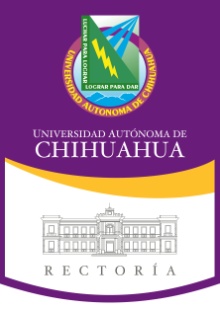 Chihuahua, Chih.,  ___ de___________ de       Yo                 NOMBRE COMPLETO                , con número de matrícula ____________, inscrito en el Programa de _____________________________, de la Facultad _______________________, en esta Casa de Estudios, declaro estar enterado que la Coordinación de Servicios de Relaciones Internacionales de esta Universidad me promueve en el Programa de Movilidad Estudiantil,  mismo que es válido y vigente para el período académico              de              . Estoy consciente que este intercambio será de gran importancia para mi formación integral y para lograrlo es mi responsabilidad tomar con la debida seriedad los objetivos de estudio identificados al iniciar este proceso, así como permanecer en apego a las normas, valores y principios de mi Universidad. Mi comportamiento reflejará madurez de carácter, una actitud positiva y seriedad, cuidando que mis acciones no pongan en riesgo en ningún momento, ni circunstancia a mi persona, a terceros o a las Instituciones Receptoras. Por lo tanto, me comprometo a cumplir con las siguientes obligaciones propias de mi condición de estudiante:1. Representar dignamente a la Universidad Autónoma de Chihuahua durante mi estancia en la Institución Destino, cumpliendo a cabalidad las disposiciones normativas que me sean aplicables en ella.2. Dedicar el tiempo de mi estancia a la realización de mis estudios, así como a cumplir en su totalidad con el Programa Académico en la Universidad receptora.3. Enviar a la Coordinación mi horario de clases al inicio del semestre y un reporte de las calificaciones obtenidas en mi Universidad destino durante la primera mitad de mi periodo de movilidad en ella.4. Notificar de inmediato a la Coordinación de Servicios de Relaciones Internacionales de la Universidad Autónoma de Chihuahua y a mi Facultad  sobre el estado de mi situación académica en la institución receptora (Inscripción, cancelación, altas de materias, bajas de materias, etc.), atender a las indicaciones que me sean señaladas.5. Concluir mi estancia satisfactoriamente, obteniendo calificaciones aprobatorias.6. Solicitar a mi Universidad Receptora el envío de  la constancia oficial de calificaciones obtenidas al término del periodo del Programa de Intercambio y asegurarme que la misma sea remitida por la Institución receptora a esta Coordinación.7. Dar seguimiento a la revalidación de las materias cursadas.8. Entregar  un reporte de mis actividades y experiencias de movilidad a la Coordinación a mi regreso,  pues este será el condicionante para concluir mi proceso de movilidad.Informar de inmediato y por escrito a la Coordinación de Servicios de Relaciones Internacionales de la Universidad Autónoma de Chihuahua si decido suspender o modificar mis estudios por cualquier causa.Apoyar en la difusión del Programa de Movilidad Estudiantil en las diversas actividades que pudiesen presentarse. Por otra parte, entiendo que es absolutamente  mi responsabilidad cualquier pérdida, daño, accidente o gasto que yo sufra, ocasione, o en el que incurra mientras participo en el programa.Yo, ____________________________________________________________, he leído y comprendido, por lo anteriormente vertido,  declaro mi aceptación al contenido de la presente Carta de Compromiso para el Programa de Movilidad Estudiantil, y me comprometo a cumplir todos y cada una de los deberes contenidos en la misma, haciéndolo constar mediante mi rúbrica el día _______ del mes de ______________   de       .NOMBRE Y FIRMA ALUMNO